Grupa II chłopców02.12.2021 r.wychowawca: Zbigniew Krzyżosiakgodz: 13:15 – 21:00Ciemną nocą, przed północąRozdaje prezentyCzy już wiecie, kto to taki? To Mikołaj Święty!Jeździ po świecie saniamiDo wszystkich okien pukaGdy tylko rano oczy otworzyszPrezentu przy łóżku poszukaj.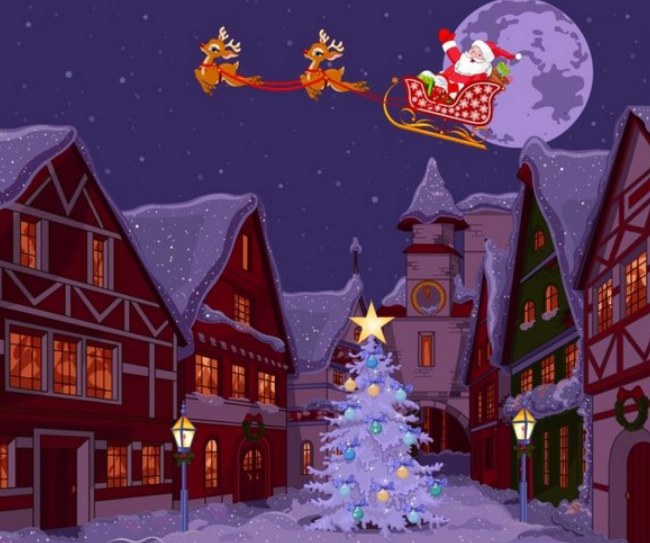 Pokoloruj Mikołaja.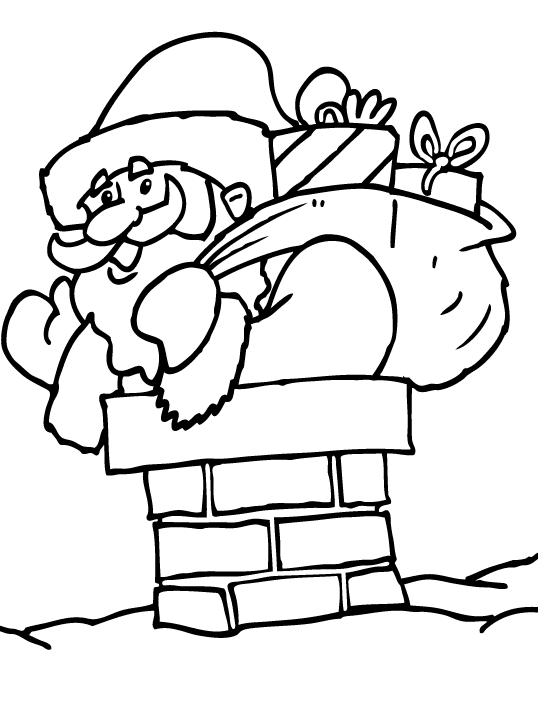 Zamaluj na czerwono te litery, które potrzebne są do napisania wyrazu w ramce.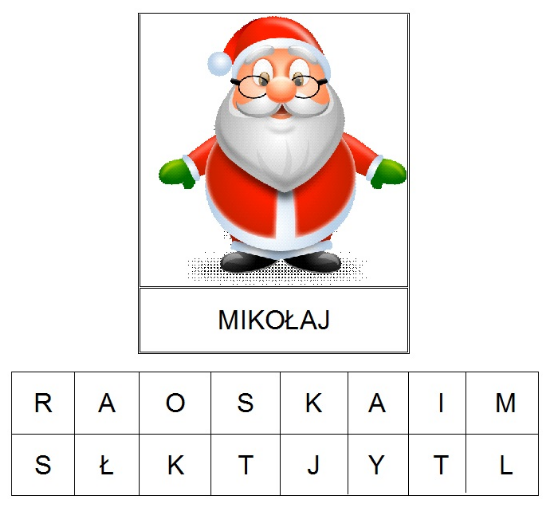 Policz elementy w zbiorach.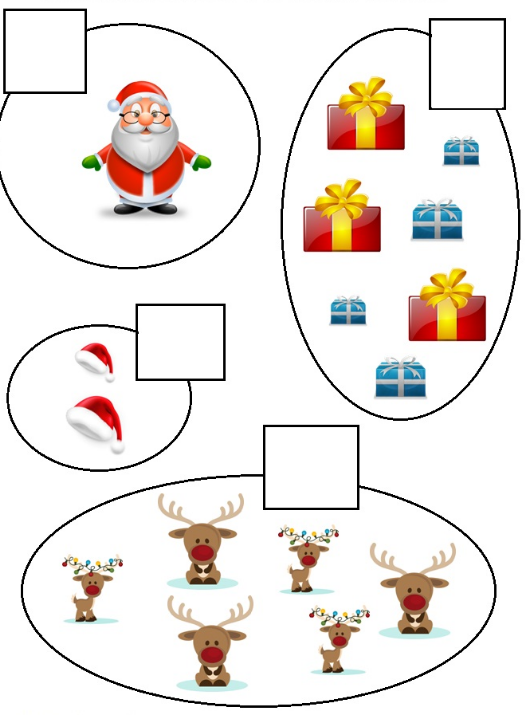 